Изменения в Кодексе Республики Беларусь об административных правонарушениях c 1 марта 2021 года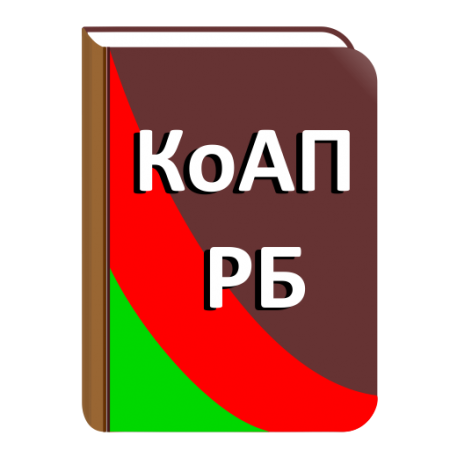 С 01.03.2021 вступили в силу изменения в Кодексе Республики Беларусь об административных правонарушениях в части "об административной ответственности за незаконный оборот наркотиков". Рекомендуем Вам ознакомиться с данной информацией.
ВЫПИСКА ИЗ КОДЕКСА РЕСПУБЛИКИ БЕЛАРУСЬ ОБ АДМИНИСТРАТИВНЫХ ПРАВОНАРУШЕНИЯХ от 6 января 2021
91-3 Статья Нарушение порядка оборота семян мака1. Хранение, перемещение по территории Республики Беларусь физическим лицом более двух килограммов семян мака, не расфасованных в специальную упаковку, при отсутствии признаков незаконной предпринимательской деятельности – влекут наложение штрафа в размере от пятидесяти до семидесяти базовых величин с конфискацией семян мака, превышающих количество, хранение, перемещение которого допускается, независимо от того, в чьей собственности они находятся, а также транспортных средств, использованных для перемещения семян мака (кроме транспортных средств общего пользования), независимо от того, в чьей собственности они находятся, или без конфискации таких транспортных средств.2. Совершение физическим лицом любой сделки с семенами мака, не расфасованными в специальную упаковку, при отсутствии признаков незаконной предпринимательской деятельности – влечет наложение штрафа в размере от семидесяти до девяноста базовых величин с конфискацией предмета административного правонарушения независимо от того, в чьей собственности он находится. Национальный правовой Интернет-портал Республики Беларусь, 22.01.2021, 2/2811 643. Хранение индивидуальным предпринимателем или юридическим лицом семян мака, не расфасованных в специальную упаковку, в случаях, когда такое хранение запрещено законодательными актами, – влечет наложение штрафа в размере от десяти до двадцати базовых величин, на индивидуального предпринимателя – от ста пятидесяти до двухсот базовых величин с конфискацией предмета административного правонарушения независимо от того, в чьей собственности он находится, а на юридическое лицо – от двухсот до двухсот пятидесяти базовых величин с конфискацией предмета административного правонарушения независимо от того, в чьей собственности он находится.4. Розничная торговля индивидуальным предпринимателем или юридическим лицом семенами мака, не расфасованными в специальную упаковку, либо в местах и формах, в которых в соответствии с законодательными актами такая торговля запрещена, – влечет наложение штрафа в размере от десяти до двадцати базовых величин, на индивидуального предпринимателя – от ста пятидесяти до двухсот базовых величин с конфискацией предмета административного правонарушения независимо от того, в чьей собственности он находится, а на юридическое лицо – от двухсот до двухсот пятидесяти базовых величин с конфискацией предмета административного правонарушения независимо от того, в чьей собственности он находится.5. Перемещение по территории Республики Беларусь индивидуальным предпринимателем или юридическим лицом семян мака без заключения договора куплипродажи (поставки) с уполномоченной организацией в случаях, когда такое перемещение запрещено законодательными актами, – влечет наложение штрафа в размере от десяти до тридцати базовых величин, на индивидуального предпринимателя – от ста пятидесяти до двухсот пятидесяти базовых величин с конфискацией предмета административного правонарушения независимо от того, в чьей собственности он находится, а также транспортных средств, использованных для перемещения семян мака (кроме транспортных средств общего пользования), независимо от того, в чьей собственности они находятся, или без конфискации таких транспортных средств, а на юридическое лицо – от двухсот до трехсот базовых величин с конфискацией предмета административного правонарушения независимо от того, в чьей собственности он находится, а также транспортных средств, использованных для перемещения семян мака (кроме транспортных средств общего пользования), независимо от того, в чьей собственности они находятся, или без конфискации таких транспортных средств.6. Оптовая реализация индивидуальным предпринимателем или юридическим лицом семян мака неуполномоченной организации, а равно приобретение на территории Республики Беларусь индивидуальным предпринимателем или юридическим лицом семян мака не у уполномоченной организации – влекут наложение штрафа в размере от десяти до тридцати базовых величин, на индивидуального предпринимателя – от ста пятидесяти до двухсот пятидесяти базовых величин с конфискацией предмета административного правонарушения независимо от того, в чьей собственности он находится, а на юридическое лицо – от двухсот до трехсот базовых величин с конфискацией предмета административного правонарушения независимо от того, в чьей собственности он находится.7. Деяния, предусмотренные частью 6 настоящей статьи, совершенные повторно в течение одного года после наложения административного взыскания за такие же нарушения, – влекут наложение штрафа в размере от двадцати до пятидесяти базовых величин, на индивидуального предпринимателя – от двухсот пятидесяти до пятисот базовых величин с конфискацией предмета административного правонарушения независимо от того, в чьей собственности он находится, а на юридическое лицо – от пятисот до восьмисот базовых величин с конфискацией предмета административного правонарушения независимо от того, в чьей собственности он находится.Статья 17.1. Незаконные посев и (или) выращивание растений либо грибов, содержащих наркотические средства или психотропные веществаНезаконные посев и (или) выращивание растений либо грибов, содержащих наркотические средства или психотропные вещества, без цели их сбыта или изготовления либо иного получения наркотических средств или психотропных веществ – влекут наложение штрафа в размере до двадцати базовых величин.Статья 17.6. Незаконные действия с некурительными табачными изделиями, предназначенными для сосания и (или) жевания1. Приобретение, хранение некурительных табачных изделий, предназначенных для сосания и (или) жевания, в количестве, не превышающем пятидесяти граммов, – влекут наложение штрафа в размере до двух базовых величин.2. Перевозка, пересылка, приобретение, хранение некурительных табачных изделий, предназначенных для сосания и (или) жевания, в количестве, превышающем пятьдесят граммов, а равно реализация таких некурительных табачных изделий при отсутствии признаков незаконной предпринимательской деятельности – влекут наложение штрафа в размере от десяти до двадцати базовых величин с конфискацией денежной выручки, полученной от реализации указанных некурительных табачных изделий, орудий и средств совершения административного правонарушения или без конфискации таких орудий и средств, либо общественные работы с конфискацией денежной выручки, полученной от реализации указанных некурительных табачных изделий, орудий и средств совершения административного правонарушения или без конфискации таких орудий и средств, либо административный арест с конфискацией денежной выручки, полученной от реализации указанных некурительных табачных изделий, орудий и средств совершения административного правонарушения или без конфискации таких орудий и средств.3. Изготовление некурительных табачных изделий, предназначенных для сосания и (или) жевания, в количестве, превышающем пятьдесят граммов, при отсутствии признаков незаконной предпринимательской деятельности – влечет наложение штрафа в размере от двадцати до тридцати базовых величин с конфискацией орудий и средств совершения административного правонарушения или без конфискации, либо общественные работы с конфискацией орудий и средств совершения административного правонарушения или без конфискации, либо административный арест с конфискацией орудий и средств совершения административного правонарушения или без конфискации. Примечание. Под некурительными табачными изделиями, предназначенными для сосания и (или) жевания, в настоящей статье понимаются изделия (снюс, насвай и другие), изготовленные из табака (очищенной табачной пыли) и щелочного компонента (мела, извести или прочих щелочных компонентов) с добавлением или без добавления иных ингредиентов.Статья 19.3. Распитие алкогольных, слабоалкогольных напитков или пива, потребление наркотических средств, психотропных веществ или их аналогов в общественном месте либо появление в общественном месте или на работе в состоянии опьянения1. Распитие алкогольных, слабоалкогольных напитков или пива на улице, стадионе, в сквере, парке, общественном транспорте или в других общественных местах, кроме мест, предназначенных для употребления алкогольных, слабоалкогольных напитков или пива, либо появление в общественном месте в состоянии алкогольного опьянения, оскорбляющем человеческое достоинство и общественную нравственность, – влекут наложение штрафа в размере до восьми базовых величин.2. Действия, предусмотренные частью 1 настоящей статьи, совершенные повторно в течение одного года после наложения административного взыскания за такие же нарушения, – влекут наложение штрафа в размере от двух до пятнадцати базовых величин, или общественные работы, или административный арест.3. Появление в общественном месте в состоянии, вызванном потреблением без назначения врача-специалиста наркотических средств или психотропных веществ либо потреблением их аналогов, токсических или других одурманивающих веществ, оскорбляющем человеческое достоинство и общественную нравственность, а равно отказ от прохождения в установленном порядке проверки (освидетельствования) на предмет определения состояния, вызванного потреблением наркотических средств, психотропных веществ, их аналогов, токсических или других одурманивающих веществ, – влекут наложение штрафа в размере от пяти до десяти базовых величин.4. Нахождение на рабочем месте в рабочее время в состоянии, вызванном потреблением без назначения врача-специалиста наркотических средств или психотропных веществ либо потреблением их аналогов, токсических или других одурманивающих веществ, а равно отказ от прохождения в установленном порядке проверки (освидетельствования) на предмет определения состояния, вызванного потреблением наркотических средств, психотропных веществ, их аналогов, токсических или других одурманивающих веществ, – влекут наложение штрафа в размере от восьми до двенадцати базовых величин.5. Потребление без назначения врача-специалиста наркотических средств или психотропных веществ в общественном месте либо потребление их аналогов в общественном месте, а равно отказ от прохождения в установленном порядке проверки (освидетельствования) на предмет определения состояния, вызванного потреблением наркотических средств, психотропных веществ, их аналогов, токсических или других одурманивающих веществ, – влекут наложение штрафа в размере от десяти до пятнадцати базовых величин.